Social Media and Offline ConsequencesDiscussion Questions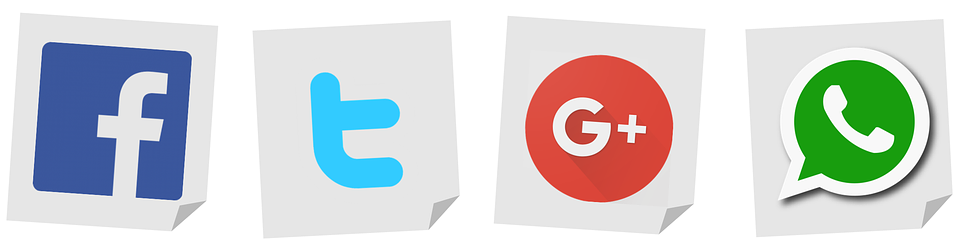 What are some benefits to using social media? What are some negative aspects of using social media?How do you decide what information and images to post online?What information and images are OK to post? What’s NOT OK to post?Why do people post inappropriate messages and pictures online?Who can see the things you post online?Is there any way to guarantee complete privacy when you post things online?How might things you post online affect your future?